Речевой материал разговорно-обиходного характераПовторить  цифры:1 - один              11 - одиннадцать2 - два                 12 - двенадцать3 - три                 13- тринадцать4 - четыре           14 - четырнадцать5 - пять               15 - пятнадцать6 - шесть             16 - шестнадцать7 - семь               17 - семнадцать8 -   восемь           18 - восемнадцать9 - девять            19 - девятнадцать10 - десять           20 - двадцатьКакая  цифра  пропала  (потерялась) ?1    2    3    .     5     6     .     8     .    10Какая  цифра  пропала  (потерялась) ?     1     .      3     4    .     6     7      .     .     10Какая  цифра   между  цифрами?    3   *  5     6  *  8      4  *  6Какая  цифра  между  цифрами?   2   *  4     8  *  10      5  *  8Какие  цифры  между  цифрами?    1   *   *  4     7  *  *  *   10    Повторить  геометрические фигуры: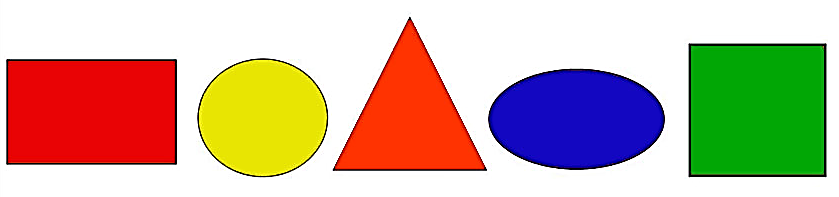 ПРЯМОУГОЛЬНИК            ТРЕУГОЛЬНИК                             КВАДРАТ                                     КРУГ                                    ОВАЛРаскрасить  шары  в  разные  цвета:  красный,   синий,   жёлтый,  зелёный,   чёрный,   белыйоттенки цветов:         розовый,    голубой,    оранжевый,   фиолетовыйПовторить  направления.  - Что у тебя  …..…........... ? СПРАВА   -   СЛЕВА       ВПЕРЕДИ  -   СЗАДИ                        СВЕРХУ - СНИЗУВыполнение поручений:Посмотри  /   повернись   /   иди   /   прыгни :налево,  направо,  назад,  вперёд,   вверх,   внизПорядковые числительныеЗадания:          Посчитай предметы  по порядку.                         Какой (который) по счёту  ……….  ?Мальчик – м.р.   (мужской род)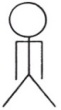 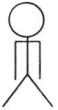 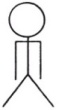 Первый    второй    третий   четвёртый    пятый    шестой    седьмой    восьмой    девятый   десятыйКонфета – ж.р. (женский род)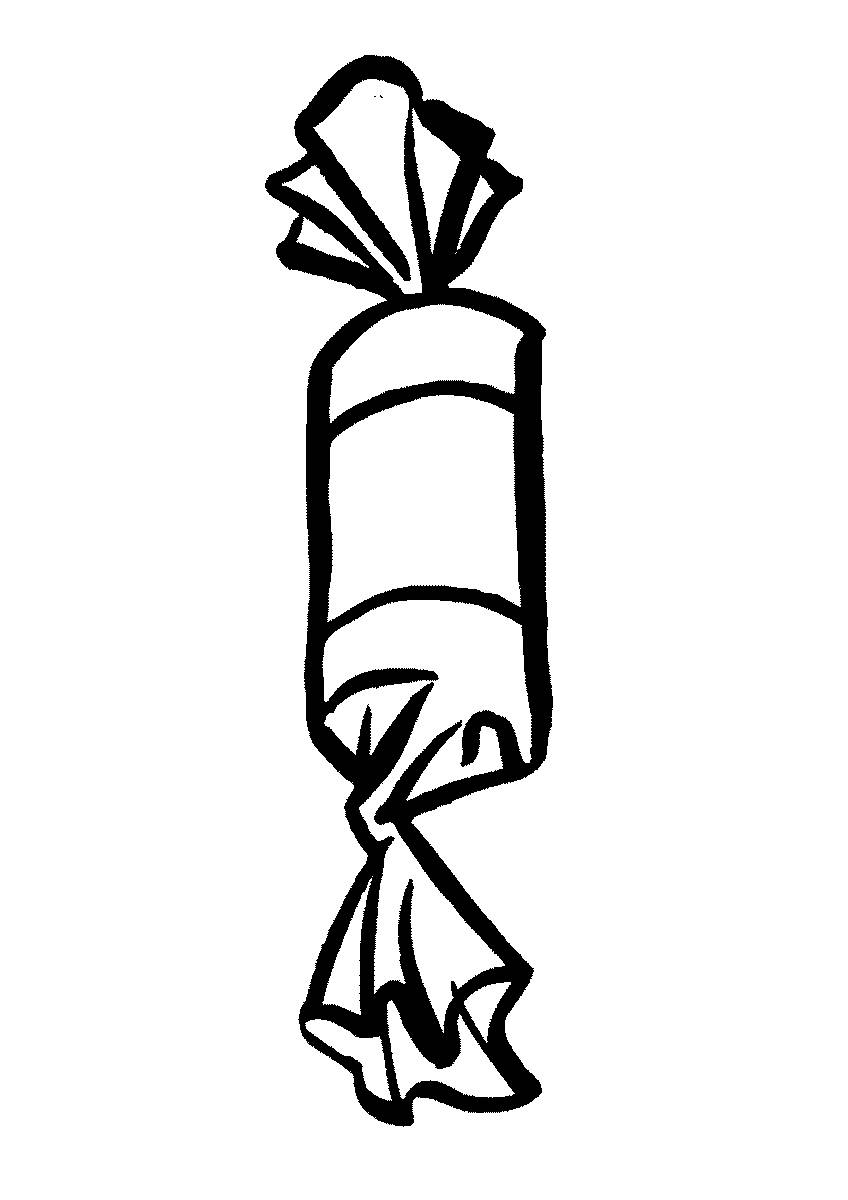 Первая    вторая    третья   четвёртая    пятая    шестая    седьмая    восьмая    девятая   десятаяКолесо – с.р. (средний род)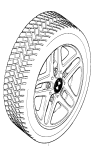 Первое   второе    третье   четвёртое   пятое    шестое    седьмое    восьмое   девятое   десятое  Посчитай  дома  по порядку.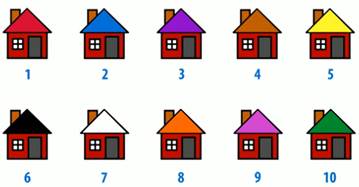   Посчитай  всех  по порядку.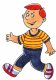 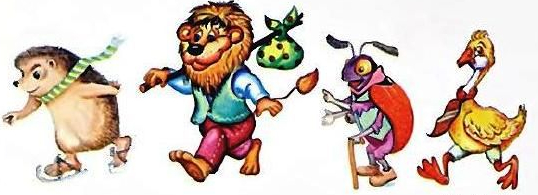 Какой (который) по счёту  ……….  ?(  мальчик,    лев,    гусь,    ёж,    жук   )Кто  второй?   Кто  четвёртый?    Кто  первый?   Кто  пятый?   Кто  третий?